Publicado en Barcelona el 09/05/2023 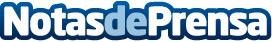 Prevanz mejora su presencia avanzada gracias a los Next GenerationLa correduría de seguros para empresas, particulares y autónomos mejora su presencia en Internet, empleando las ayudas del Kit digital para mejorar su notoriedad onlineDatos de contacto:Carlos937685249Nota de prensa publicada en: https://www.notasdeprensa.es/prevanz-mejora-su-presencia-avanzada-gracias-a Categorias: Nacional Marketing E-Commerce Seguros Consultoría Digital http://www.notasdeprensa.es